BRIGADA MÉDICA, CONMEMORACION DIA DE LA MUJER.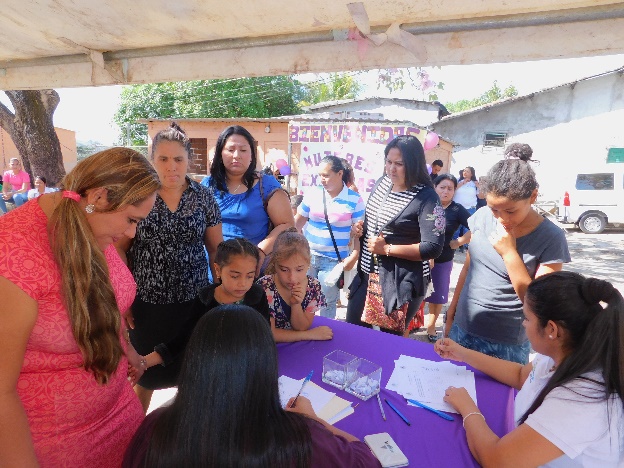 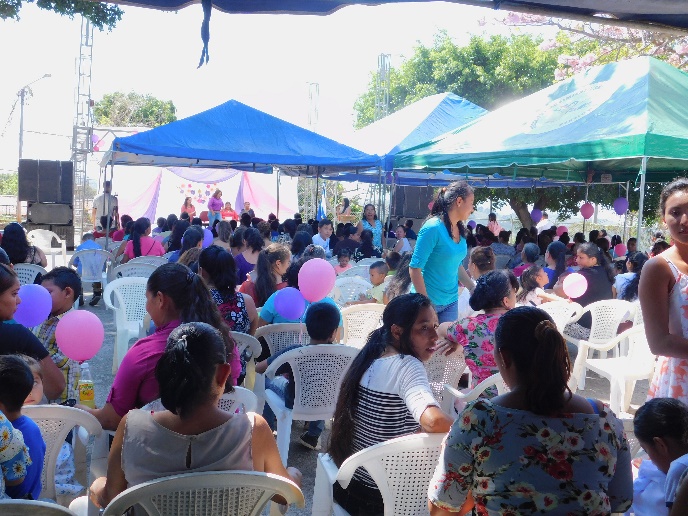                       ANOTACIONES ASISTENTES AL EVENTO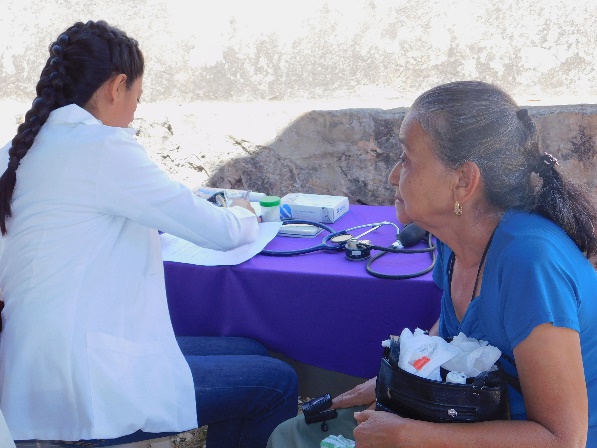 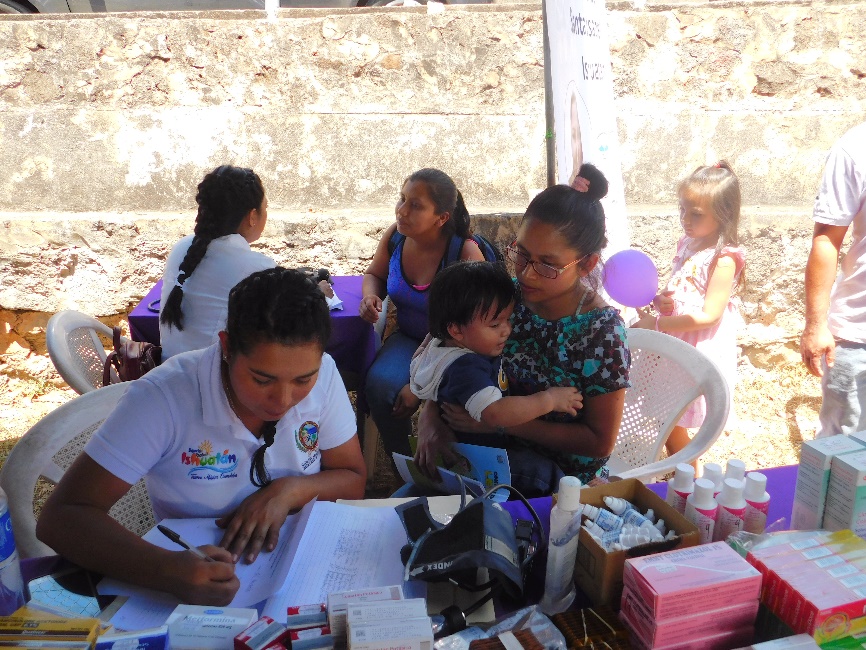                       ATENCION MEDICA ENTREGA DE MEDICINAS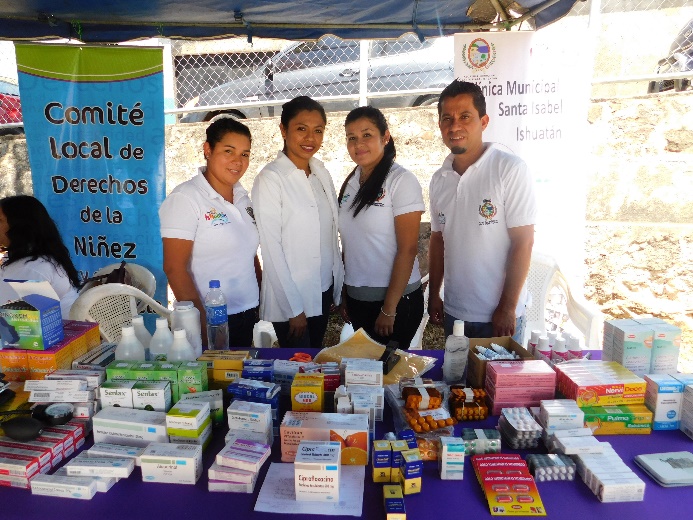 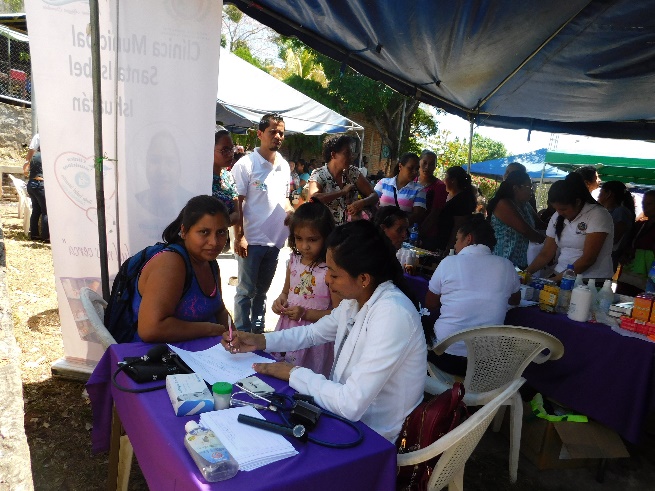 CONSULTA MEDICA  	EQUIPO CLINICA MUNICIPAL7  Desglose de  Brigada Médica en Conmemoración del día Internacional de la Mujer el día 16 de Marzo de 2019 en La Canchita de Basketbol, beneficiando a mujeres de todo el Municipio.FechaLugar sexoEdad Total 16 de marzo de 2019Cancha de basketbol santa Isabel Ishuatán Mujeres 0 a 18 años4Mujeres 19 a 5931Mujeres 60+11Total 46